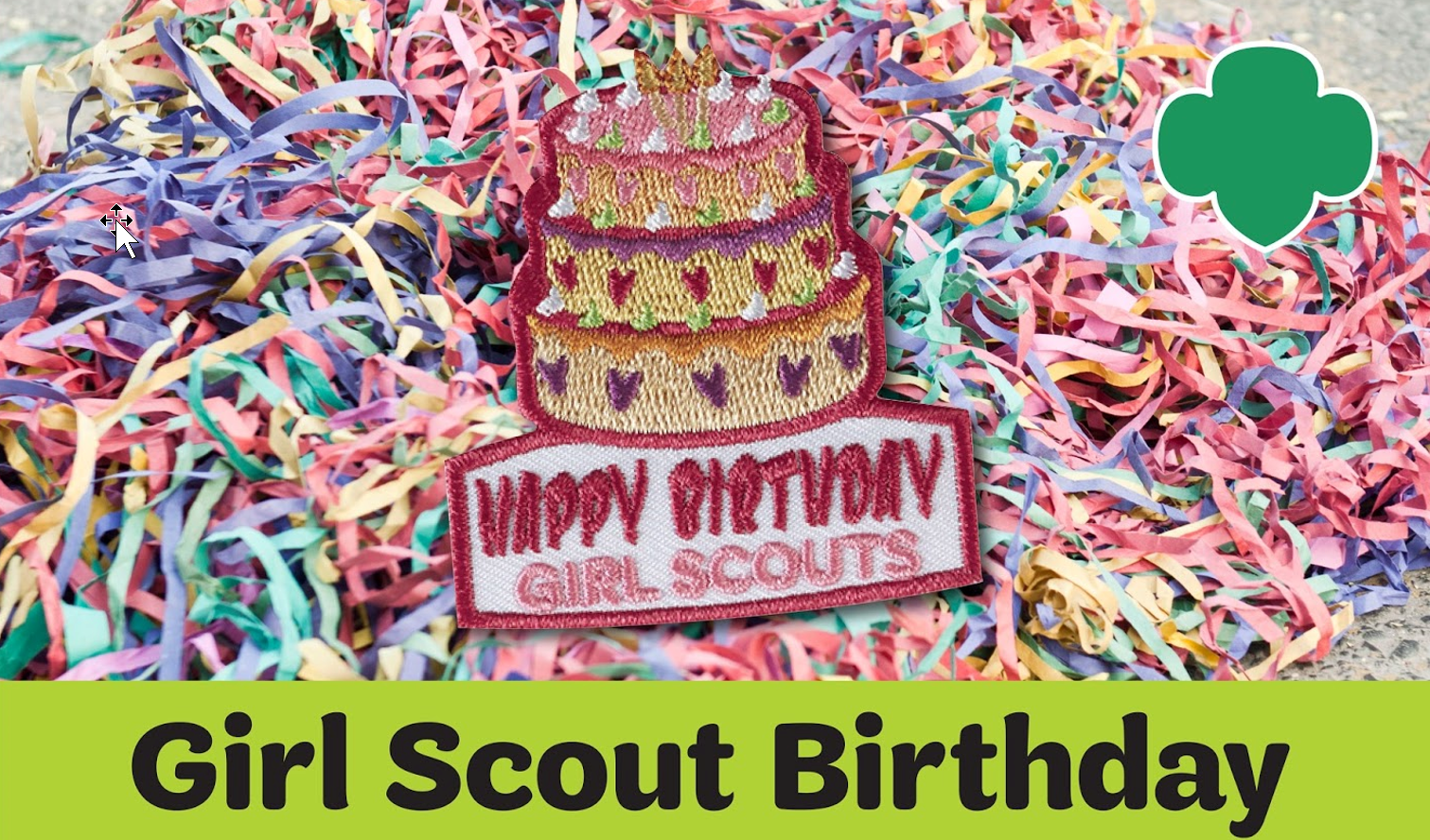 FEBRUARY NEW LEADER NEWSLETTERFEBRUARY NEW LEADER MEETINGS:TUESDAY, 2/22 AT 7 PMORWEDNESDAY, 2/23 AT NOONJoin Zoom Meetinghttps://zoom.us/j/93252268737Meeting ID: 932 5226 8737Passcode: 521595One tap mobile+13462487799,,93252268737#,,,,*521595# US (Houston)+12532158782,,93252268737#,,,,*521595# US (Tacoma)Dial by your location        +1 346 248 7799 US (Houston)        +1 253 215 8782 US (Tacoma)        +1 408 638 0968 US (San Jose)        +1 669 900 6833 US (San Jose)        +1 301 715 8592 US (Washington DC)        +1 312 626 6799 US (Chicago)        +1 646 876 9923 US (New York)Meeting ID: 932 5226 8737Passcode: 521595Find your local number: https://zoom.us/u/aeqrpTHQG4Join by Skype for Businesshttps://zoom.us/skype/93252268737Girl Scout BirthdayIf it’s March, It’s time to Celebrate Girl Scout Birthday!We are turning 110 years old!  Girl Scout Birthday Week is coming - March 6 through March 12 and Girl Scouts can celebrate through the tradition of giving back to their community! Girls and their families can meet up with their Girl Scout sisters at a park that needs some Girl Scout love and care and earn the Girl Scout Birthday Patch. Find more information and sign up for a local clean-up event at gsnetx.org/events. Early BirdEarly Bird occurs each April and is centered around committing to another year in Girl Scouting!  Don’t wait until the busy fall, take care of next year’s annual membership each spring. Members who renew early are eligible for cool prizes and gear!  We also have two wildly popular events connected to early bird so don’t miss out!  Camp S’more will be at Camp Bette Perot on May 21 or May 22. This event is a ½ day camp event designed for new and experienced campers alike and will feature 4 different time slots to sign up for across one weekend. Mall Madness will be June 25 – June 26 at the Golden Triangle Mall. This ultimate Girl Scout slumber party with more party than slumber will also include an early timeslot for those who don’t want to stay all night. Early Bird renewal and registration for these events will be available beginning April 1. Many more details to come as we gear up for an exciting Early Bird season!April is also a great time to welcome new friends to Girl Scouting with our special extended year membership opportunity:  get 18 months of Girl Scouting for just $35.  This is open to all new members each spring and will begin on April 1st.  This covers 6 months of the 2022 membership year and all of the next membership year, 2023.JOIN YOUR SERVICE UNIT TEAMJoin your local service unit team – this is a dedicated group of volunteers who support the troops in their area. If you have a SU Manager, speak to them about open positions for next year and discuss what might be a good fit for your special skill set.  If your SU doesn’t have a team in place, contact your membership manager to find out what positions are needing to be filled and how you can get involved.  SU team positions include – Manager, Treasurer, Event Coordinator, Fall Product Coordinator, Cookie Program Coordinator, Recruiter, Troop Organizer, School Liaison, & Adult RecognitionsVOLUNTEER LEARNING Explore the content in gsLearn! Log into gsLearn, our new learning management system from within your My GS account. Click on the course catalog and view classes and video tutorials, as well as registration for upcoming webinars. Camp Training – TR301 GSNETX Camping: Participants will be certified to camp with girls at GSNETX owned sites with established sleeping and restroom facilities. This is also the certification you need to use fires in troop activities. TR301: GSNETX Camping Certification (SUN) - STEM 4/10/22 9:00 AM-4:00 PMTR301: GSNETX Camping Certification (SAT) - STEM 5/7/22 9:00 AM-4:00 PMTR301: GSNETX Camping Certification (SUN) - STEM 5/8/22 9:00 AM-4:00 PMTR401: First Aid / AED / CPR Certification: This course is conducted by a certified First Aid / CPR / AED instructor whose First Aid course content has been reviewed and meets GSUSA course requirements. Any adult Girl Scout volunteer or parent may participate. TR401: First Aid/AED/CPR Certification - DSC Sun, 3/13/22 1:00 PM-5:00PMTR401: First Aid/ AED/CPR Certification - JAF Sat, 4/09/22 1:00 PM-5:00PMTR401: First Aid/AED /CPR Certification - CASC Sun, 4/17/22 1:00 PM-5:00PMCOOKIE PROGRAM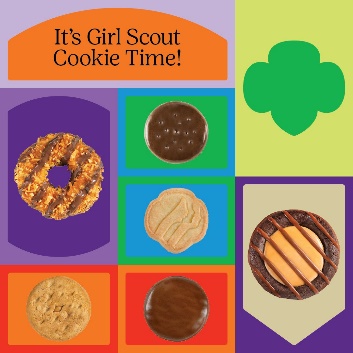 The cookie program is almost over!  Make sure your troop members turn in all remaining funds due and Troop Cookie Managers finalized troop member’s rewards.  Important Dates:2/23 – 2nd payment withdrawal 2/27 – official end to the 2022 cookie program3/6 complete outstanding funds reports for any family still owing cookie money3/9 – Final payment 100% due5/1 – last day cookies may be soldGirl Scout Cookie Program ResourcesAllocate Cookies and Record PaymentsAllocate Community Cookie DonationsTransfer Cookies Between Troops
TCM Updates and Monthly Support Calls2022 Girl Scout Cookie Program Social Media ToolkitQuestions? Reach out to your Service Unit Cookie Program Coordinator. CAMPSummer Camp Summer Camp registration is now open, and the great outdoors is awaiting your Girl Scouts! Girls can customize their outdoor experience by participating in one or more Resident Camps, STEM Center Day Camps, or Day/Twilight Camps. This short video will show you how to register for Resident Camp and STEM Center Day Camps through My GS. Registration for Day/Twilight Camps is through Camp Doc. Day/ Twilight Camp Volunteers NeededAny adult volunteer who commits to volunteering for a full week at a Day or Twilight camp will be eligible for $30 of Girl Scout bucks that may be used in one of the following ways: Offset the cost of camper registration Membership renewal Shop credit for any items in the GSNETX shops Older Girl Camper Leadership ProgramWe are very excited about our new camper leadership program for rising Girl Scout Seniors and Ambassadors! You can find the one-page flyer here: Older girl camper leadership program.pdf Work at Summer CampFor those of you who lead Seniors and Ambassadors, help us spread the word to work at summer camp!  This is a great opportunity for girls ages 16 and up.  Apply online at http://www.gsnetx.org/careers and check out the Camp Employment video.mp4. GSNETX PROGRAMS Check out this additional events calendar for more opportunities provided by our approved Program Partners.GSNETX FREE PATCH PROGRAMSBECOMING ME
  This patch program was inspired by former First Lady of the United States Michelle Obama’s book     Becoming: Adapted for Young Readers. As participants in this unique experience, girls can explore the truth of their own story and the power of their voice while hanging out with friends.   Becoming Me Journal.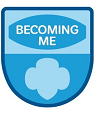 OKAY TO SAY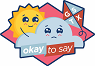 Girls learn about mental health issues and how it affects our community.  This patch program is held in partnership with Okay to Say.    Download Patch RequirementsYou can find additional free patch programs here.MENTAL HEALTH AND WELLNESSThe skills we develop to build confidence and leadership are the same skills that help her be mentally resilient. We’re here to equip her to take on these challenges and have the confidence to be her best self. Check out the Mental Health and Wellness page for programs and resources or learn a new wellness technique from the Mindfulness Monday series on the Girl Scouts of Northeast Texas Facebook page.  RISE: Change Your World!
Date and Time:  Thu Mar 24, 6:00 PM - 7:30 PM 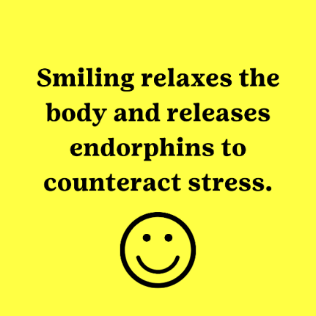 Level: Cadette, Senior, AmbassadorWe all know that bullying is wrong, but how does bullying affect a person's mental health? Why do people bully others? What can we do to help? Join us and the Grant Halliburton Foundation for an interactive workshop on this topic. Learn to support a victim by being an upstander, not a bystander. Earn the Okay to Say patch by participating in this program. TROOP LEADER RESOURCES, TIPS, AND REMINDERSReminders 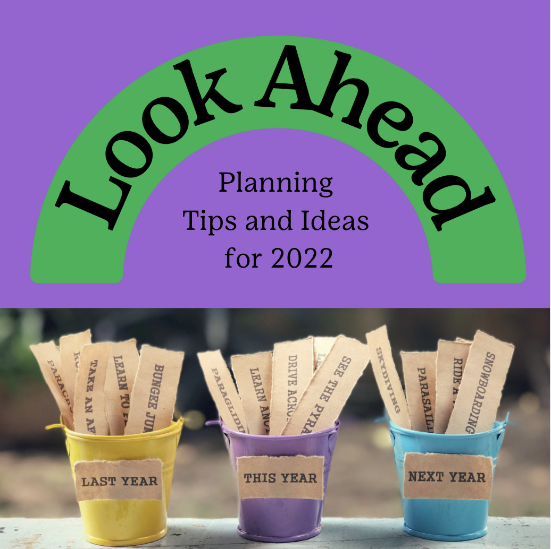 Troop Finances - Every Girl Scout troop should report at least three times a year to the families of Girl Scout troop members on the troop financial status and how its funds are being earned and spent. Use the Troop Financial Ledger to track and share the troop’s spending and income with your girls and their families.Best Troop Year Ever 2021-2022 Patch Program and Incentive (BTYE) Review the list, check off 8 out of 10 things, and submit here to share your troop’s successes. Bonus: Any troop that qualifies for their Best Troop Year Ever patch by March 31, 2022, will be entered into a $250 GSNETX Shop spring shopping spree. Troops that include a picture in their submission will get two entries. Tips and ResourcesActivity Approval Decision Tree: This flow chart will show you when you do (and when you don’t) need to submit a GSNETX Activity Approval Form. Free Rallyhood Site! Rallyhood is an all-in-one platform for Girl Scout communication and collaboration, combining many of the tools Girl Scout troop leaders use to communicate with other volunteers and families. This tool can be used to manage event promotion, registration, and payment. Additional features include photo sharing, the ability to post and respond to messages, collaborate with other volunteers and parents, and so much more! To request a free Rallyhood site for your troop visit https://gsnetx.formstack.com/forms/trooprally.Next New Leader In-Person Event – Look for an invite to visit camp at the STEM Center of Excellence in April.  We will take a tour of one of our camp properties, enjoy meeting one another and sharing ideas and have a ton of fun!You can find the resources listed above and many more at GSNETX’s  NEW LEADERS  page!